Faculté des sciences économiques, commerciales et des sciences de gestion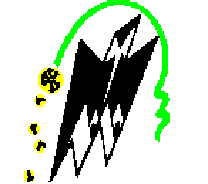 Faculté des sciences économiques, commerciales et des sciences de gestionFaculté des sciences économiques, commerciales et des sciences de gestionFaculté des sciences économiques, commerciales et des sciences de gestionFaculté des sciences économiques, commerciales et des sciences de gestionFaculté des sciences économiques, commerciales et des sciences de gestionFaculté des sciences économiques, commerciales et des sciences de gestionFaculté des sciences économiques, commerciales et des sciences de gestionFaculté des sciences économiques, commerciales et des sciences de gestionFaculté des sciences économiques, commerciales et des sciences de gestionFaculté des sciences économiques, commerciales et des sciences de gestionDépartement des sciences Financières et ComptabilitéAnnée universitaire 2023/2024Département des sciences Financières et ComptabilitéAnnée universitaire 2023/2024Département des sciences Financières et ComptabilitéAnnée universitaire 2023/2024Département des sciences Financières et ComptabilitéAnnée universitaire 2023/2024Département des sciences Financières et ComptabilitéAnnée universitaire 2023/2024Département des sciences Financières et ComptabilitéAnnée universitaire 2023/2024Département des sciences Financières et ComptabilitéAnnée universitaire 2023/2024Département des sciences Financières et ComptabilitéAnnée universitaire 2023/2024Département des sciences Financières et ComptabilitéAnnée universitaire 2023/2024Département des sciences Financières et ComptabilitéAnnée universitaire 2023/2024Département des sciences Financières et ComptabilitéAnnée universitaire 2023/2024PLANNING DES EXAMENS DE REMPLACEMENT DU SEMESTRE IMPAIRMASTER 02 AUDIT ET CONTROLE DE GESTIONPLANNING DES EXAMENS DE REMPLACEMENT DU SEMESTRE IMPAIRMASTER 02 AUDIT ET CONTROLE DE GESTIONPLANNING DES EXAMENS DE REMPLACEMENT DU SEMESTRE IMPAIRMASTER 02 AUDIT ET CONTROLE DE GESTIONPLANNING DES EXAMENS DE REMPLACEMENT DU SEMESTRE IMPAIRMASTER 02 AUDIT ET CONTROLE DE GESTIONPLANNING DES EXAMENS DE REMPLACEMENT DU SEMESTRE IMPAIRMASTER 02 AUDIT ET CONTROLE DE GESTIONPLANNING DES EXAMENS DE REMPLACEMENT DU SEMESTRE IMPAIRMASTER 02 AUDIT ET CONTROLE DE GESTIONPLANNING DES EXAMENS DE REMPLACEMENT DU SEMESTRE IMPAIRMASTER 02 AUDIT ET CONTROLE DE GESTIONPLANNING DES EXAMENS DE REMPLACEMENT DU SEMESTRE IMPAIRMASTER 02 AUDIT ET CONTROLE DE GESTIONPLANNING DES EXAMENS DE REMPLACEMENT DU SEMESTRE IMPAIRMASTER 02 AUDIT ET CONTROLE DE GESTIONPLANNING DES EXAMENS DE REMPLACEMENT DU SEMESTRE IMPAIRMASTER 02 AUDIT ET CONTROLE DE GESTIONPLANNING DES EXAMENS DE REMPLACEMENT DU SEMESTRE IMPAIRMASTER 02 AUDIT ET CONTROLE DE GESTIONJourJourHoraireMatièreMatièreLieuxLieuxLieuxdimanche 28 janvier 2024dimanche 28 janvier 202409h00Contrôle stratégiqueContrôle stratégiquedimanche28 janvier 2024dimanche28 janvier 202411h00Droit des sociétésDroit des sociétéslundi 29 janvier 2024lundi 29 janvier 202409h00NAALNAALSalle 11 SGSalle 11 SGSalle 11 SGlundi 29 janvier 2024lundi 29 janvier 202411h00Management industrielManagement industrielmardi 30 janvier 2024mardi 30 janvier 202409h00MéthodologieMéthodologiemardi 30 janvier 2024mardi 30 janvier 202411h00ASMPASMPmercredi 31 janvier 2024mercredi 31 janvier 202409H00Révision Audit fiscalRévision Audit fiscalMercredi 31 janvier 2024Mercredi 31 janvier 202411h00Contrôle stratégiqueContrôle stratégiqueInterrogation N°01 de remplacement Interrogation N°01 de remplacement Interrogation N°01 de remplacement Mercredi 31 janvier 2024Mercredi 31 janvier 202413h30Contrôle stratégiqueContrôle stratégiqueInterrogation n°02 de remplacement Interrogation n°02 de remplacement Interrogation n°02 de remplacement Faculté des sciences économiques, commerciales et des sciences de gestionFaculté des sciences économiques, commerciales et des sciences de gestionFaculté des sciences économiques, commerciales et des sciences de gestionFaculté des sciences économiques, commerciales et des sciences de gestionFaculté des sciences économiques, commerciales et des sciences de gestionFaculté des sciences économiques, commerciales et des sciences de gestionFaculté des sciences économiques, commerciales et des sciences de gestionFaculté des sciences économiques, commerciales et des sciences de gestionFaculté des sciences économiques, commerciales et des sciences de gestionFaculté des sciences économiques, commerciales et des sciences de gestionFaculté des sciences économiques, commerciales et des sciences de gestionDépartement des sciences Financières et ComptabilitéAnnée universitaire 2023/2024Département des sciences Financières et ComptabilitéAnnée universitaire 2023/2024Département des sciences Financières et ComptabilitéAnnée universitaire 2023/2024Département des sciences Financières et ComptabilitéAnnée universitaire 2023/2024Département des sciences Financières et ComptabilitéAnnée universitaire 2023/2024Département des sciences Financières et ComptabilitéAnnée universitaire 2023/2024Département des sciences Financières et ComptabilitéAnnée universitaire 2023/2024Département des sciences Financières et ComptabilitéAnnée universitaire 2023/2024Département des sciences Financières et ComptabilitéAnnée universitaire 2023/2024Département des sciences Financières et ComptabilitéAnnée universitaire 2023/2024Département des sciences Financières et ComptabilitéAnnée universitaire 2023/2024PLANNING DES EXAMENS DU SEMESTRE IMPAIRMASTER 02 FINANCE D’ENTREPRISEPLANNING DES EXAMENS DU SEMESTRE IMPAIRMASTER 02 FINANCE D’ENTREPRISEPLANNING DES EXAMENS DU SEMESTRE IMPAIRMASTER 02 FINANCE D’ENTREPRISEPLANNING DES EXAMENS DU SEMESTRE IMPAIRMASTER 02 FINANCE D’ENTREPRISEPLANNING DES EXAMENS DU SEMESTRE IMPAIRMASTER 02 FINANCE D’ENTREPRISEPLANNING DES EXAMENS DU SEMESTRE IMPAIRMASTER 02 FINANCE D’ENTREPRISEPLANNING DES EXAMENS DU SEMESTRE IMPAIRMASTER 02 FINANCE D’ENTREPRISEPLANNING DES EXAMENS DU SEMESTRE IMPAIRMASTER 02 FINANCE D’ENTREPRISEPLANNING DES EXAMENS DU SEMESTRE IMPAIRMASTER 02 FINANCE D’ENTREPRISEPLANNING DES EXAMENS DU SEMESTRE IMPAIRMASTER 02 FINANCE D’ENTREPRISEPLANNING DES EXAMENS DU SEMESTRE IMPAIRMASTER 02 FINANCE D’ENTREPRISEJourHoraireHoraireMatièreMatièreLieux Lieux Lieux dimanche 28 janvier 202409h0009h00Gouvernance de la FIGouvernance de la FISalle 12 SGSalle 12 SGSalle 12 SGdimanche28 janvier 202411h0011h00Gestion et Stratégie financièreGestion et Stratégie financièreSalle 12 SGSalle 12 SGSalle 12 SGlundi 29 janvier 202409h0009h00Gestion des risquesGestion des risquesSalle 12 SGSalle 12 SGSalle 12 SGlundi 29 janvier 202411h0011h00Audit financierAudit financierSalle 12 SGSalle 12 SGSalle 12 SGmardi 30 janvier 202409h0009h00Gestion obligataireGestion obligataireSalle 12 SGSalle 12 SGSalle 12 SGmardi 30 janvier 202411h0011h00MéthodologieMéthodologieSalle 12 SGSalle 12 SGSalle 12 SGFaculté des sciences économiques, commerciales et des sciences de gestionFaculté des sciences économiques, commerciales et des sciences de gestionFaculté des sciences économiques, commerciales et des sciences de gestionFaculté des sciences économiques, commerciales et des sciences de gestionFaculté des sciences économiques, commerciales et des sciences de gestionFaculté des sciences économiques, commerciales et des sciences de gestionFaculté des sciences économiques, commerciales et des sciences de gestionFaculté des sciences économiques, commerciales et des sciences de gestionFaculté des sciences économiques, commerciales et des sciences de gestionFaculté des sciences économiques, commerciales et des sciences de gestionFaculté des sciences économiques, commerciales et des sciences de gestionDépartement des sciences Financières et ComptabilitéAnnée universitaire 2023/2024Département des sciences Financières et ComptabilitéAnnée universitaire 2023/2024Département des sciences Financières et ComptabilitéAnnée universitaire 2023/2024Département des sciences Financières et ComptabilitéAnnée universitaire 2023/2024Département des sciences Financières et ComptabilitéAnnée universitaire 2023/2024Département des sciences Financières et ComptabilitéAnnée universitaire 2023/2024Département des sciences Financières et ComptabilitéAnnée universitaire 2023/2024Département des sciences Financières et ComptabilitéAnnée universitaire 2023/2024Département des sciences Financières et ComptabilitéAnnée universitaire 2023/2024Département des sciences Financières et ComptabilitéAnnée universitaire 2023/2024Département des sciences Financières et ComptabilitéAnnée universitaire 2023/2024PLANNING DES EXAMENS DU SEMESTRE IMPAIRMASTER 02 FINANCE ET ASSURANCEPLANNING DES EXAMENS DU SEMESTRE IMPAIRMASTER 02 FINANCE ET ASSURANCEPLANNING DES EXAMENS DU SEMESTRE IMPAIRMASTER 02 FINANCE ET ASSURANCEPLANNING DES EXAMENS DU SEMESTRE IMPAIRMASTER 02 FINANCE ET ASSURANCEPLANNING DES EXAMENS DU SEMESTRE IMPAIRMASTER 02 FINANCE ET ASSURANCEPLANNING DES EXAMENS DU SEMESTRE IMPAIRMASTER 02 FINANCE ET ASSURANCEPLANNING DES EXAMENS DU SEMESTRE IMPAIRMASTER 02 FINANCE ET ASSURANCEPLANNING DES EXAMENS DU SEMESTRE IMPAIRMASTER 02 FINANCE ET ASSURANCEPLANNING DES EXAMENS DU SEMESTRE IMPAIRMASTER 02 FINANCE ET ASSURANCEPLANNING DES EXAMENS DU SEMESTRE IMPAIRMASTER 02 FINANCE ET ASSURANCEPLANNING DES EXAMENS DU SEMESTRE IMPAIRMASTER 02 FINANCE ET ASSURANCEJourJourHoraireHoraireMatièreMatièreLieux Lieux Lieux lundi 29 janvier 2024lundi 29 janvier 202409h0009h00Etude de cas des assurancesEtude de cas des assurancesSalle 13 SGSalle 13 SGSalle 13 SGlundi 29 janvier 2024lundi 29 janvier 202411h0011h00Droit appliqué aux assurancesDroit appliqué aux assurancesSalle 13 SGSalle 13 SGSalle 13 SGmardi 30 janvier 2024mardi 30 janvier 202409h0009h00Gestion des sociétés d’assuranceGestion des sociétés d’assuranceSalle 13 SGSalle 13 SGSalle 13 SGmardi 30 janvier 2024mardi 30 janvier 202411h0011h00Méthodologie du mémoire de fin d’étudeMéthodologie du mémoire de fin d’étudeSalle 13 SGSalle 13 SGSalle 13 SGmercredi 31 janvier 2024mercredi 31 janvier 202409h0009h00Informatique appliquée et logicielsInformatique appliquée et logicielsSalle 13 SGSalle 13 SGSalle 13 SGmercredi 31 janvier 2024mercredi 31 janvier 202411h0011h00Audit et contrôle techniqueAudit et contrôle techniqueSalle 13 SGSalle 13 SGSalle 13 SGjeudi 01 février 2024jeudi 01 février 202409h0009h00Economie des assurancesEconomie des assurancesSalle 13 SGSalle 13 SGSalle 13 SGFaculté des sciences économiques, commerciales et des sciences de gestionFaculté des sciences économiques, commerciales et des sciences de gestionFaculté des sciences économiques, commerciales et des sciences de gestionFaculté des sciences économiques, commerciales et des sciences de gestionFaculté des sciences économiques, commerciales et des sciences de gestionFaculté des sciences économiques, commerciales et des sciences de gestionFaculté des sciences économiques, commerciales et des sciences de gestionFaculté des sciences économiques, commerciales et des sciences de gestionFaculté des sciences économiques, commerciales et des sciences de gestionFaculté des sciences économiques, commerciales et des sciences de gestionFaculté des sciences économiques, commerciales et des sciences de gestionDépartement des sciences Financières et ComptabilitéAnnée universitaire 2023/2024PLANNING DES EXAMENS DU SEMESTRE IMPAIRMASTER 02 FINANCE BANQUEDépartement des sciences Financières et ComptabilitéAnnée universitaire 2023/2024PLANNING DES EXAMENS DU SEMESTRE IMPAIRMASTER 02 FINANCE BANQUEDépartement des sciences Financières et ComptabilitéAnnée universitaire 2023/2024PLANNING DES EXAMENS DU SEMESTRE IMPAIRMASTER 02 FINANCE BANQUEDépartement des sciences Financières et ComptabilitéAnnée universitaire 2023/2024PLANNING DES EXAMENS DU SEMESTRE IMPAIRMASTER 02 FINANCE BANQUEDépartement des sciences Financières et ComptabilitéAnnée universitaire 2023/2024PLANNING DES EXAMENS DU SEMESTRE IMPAIRMASTER 02 FINANCE BANQUEDépartement des sciences Financières et ComptabilitéAnnée universitaire 2023/2024PLANNING DES EXAMENS DU SEMESTRE IMPAIRMASTER 02 FINANCE BANQUEDépartement des sciences Financières et ComptabilitéAnnée universitaire 2023/2024PLANNING DES EXAMENS DU SEMESTRE IMPAIRMASTER 02 FINANCE BANQUEDépartement des sciences Financières et ComptabilitéAnnée universitaire 2023/2024PLANNING DES EXAMENS DU SEMESTRE IMPAIRMASTER 02 FINANCE BANQUEDépartement des sciences Financières et ComptabilitéAnnée universitaire 2023/2024PLANNING DES EXAMENS DU SEMESTRE IMPAIRMASTER 02 FINANCE BANQUEDépartement des sciences Financières et ComptabilitéAnnée universitaire 2023/2024PLANNING DES EXAMENS DU SEMESTRE IMPAIRMASTER 02 FINANCE BANQUEDépartement des sciences Financières et ComptabilitéAnnée universitaire 2023/2024PLANNING DES EXAMENS DU SEMESTRE IMPAIRMASTER 02 FINANCE BANQUEJourJourHoraireHoraireMatièreMatièreMatièreLieux Lieux Lieux lundi 29 janvier 2024lundi 29 janvier 202409h0009h00Stratégie financière et Gouvernance bancaireStratégie financière et Gouvernance bancaireStratégie financière et Gouvernance bancaire Salle 14  SG Salle 14  SG Salle 14  SGlundi 29 janvier 2024lundi 29 janvier 202411h0011h00MonétiqueMonétiqueMonétique Salle 14  SG Salle 14  SG Salle 14  SGmardi 30 janvier 2024mardi 30 janvier 202409h0009h00Titrisation et notationTitrisation et notationTitrisation et notation Salle 14  SG Salle 14  SG Salle 14  SGmardi 30 janvier 2024mardi 30 janvier 202411h0011h00Opération financières et bancaires internationalesOpération financières et bancaires internationalesOpération financières et bancaires internationales Salle 14  SG Salle 14  SG Salle 14  SGmercredi 31 janvier 2024mercredi 31 janvier 202409h0009h00Régulation prudentielleRégulation prudentielleRégulation prudentielle Salle 14  SG Salle 14  SG Salle 14  SGmercredi 31 janvier 2024mercredi 31 janvier 202411h0011h00MéthodologieMéthodologieMéthodologie Salle 14  SG Salle 14  SG Salle 14  SGjeudi 01 février 2024jeudi 01 février 202409h0009h00Audit bancaireAudit bancaireAudit bancaire